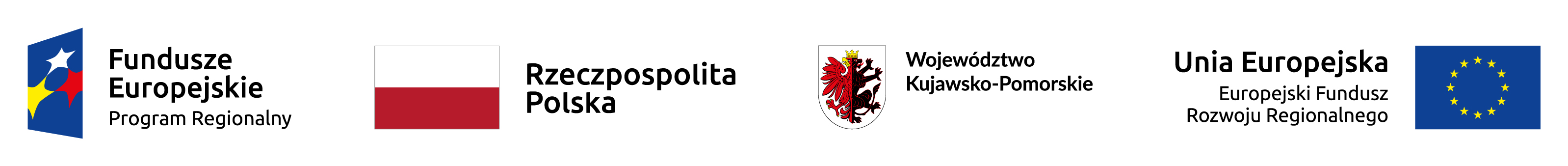 Numer sprawy WZP.271.1.2022.EFORMULARZ OFERTYDane Wykonawcy:____________________________Pełna nazwa wykonawcy/ numer NIP____________________________Adres (ulica, kod pocztowy, miejscowość)______________________________Adres e-mailW odpowiedzi na ogłoszenie Miasta Bydgoszczy o zamówieniu w trybie przetargu nieograniczonego na zadanie pn. „Dostawa i montaż instalacji fotowoltaicznych na obiektach użyteczności publicznej Miasta Bydgoszczy w ramach projektu „Bydgoszcz – Miasto zasilane czystą energią”, składamy ofertę na wykonanie zadania w zakresie i na warunkach określonych w Specyfikacji Warunków Zamówienia z załącznikami*w zakresie pakietu I	za cenę ryczałtową brutto __________________________zł, w tym:Bydgoszcz Arena, ul. Toruńska 59  _____________________ zł brutto,				Kompleks sportowy Zawisza, ul. Gdańska 163 _____________________ zł brutto,Kompleks sportowy, ul. Słowiańska 7 _____________________ zł brutto,		 		Hala sportowa Szkoły Podstawowej nr 67, ul. Marcina Kromera 11 _____________________ zł brutto,udzielając _______lat z tytułu rękojmi za wady na wykonany przedmiot zamówienia (proszę podać zgodnie 
z kryterium oceny ofert – rozdz. XVII pkt 2) ppkt 2) swz *w zakresie pakietu II	za cenę ryczałtową brutto __________________________zł, w tym:Żłobek Miejski nr 12 ,,Balbinka”, ul. Bohaterów Westerplatte 4a _____________________ zł brutto,Żłobek Miejski nr 18 ,,Biedroneczka”, ul. Brzozowa 28 _____________________ zł brutto,Żłobek Miejski nr 20 ,,Żaczek”, ul. Podporucznik Emilii Gierczak 8 _____________________ zł brutto,Żłobek Integracyjny, ul. Stawowa 1c _____________________ zł brutto,	udzielając _______lat z tytułu rękojmi za wady na wykonany przedmiot zamówienia (proszę podać zgodnie z kryterium oceny ofert – rozdz. XVII pkt 2) ppkt 2) swz*w zakresie pakietu III	za cenę ryczałtową brutto __________________________zł, w tym:Zespół Szkół nr 12, ul. Stawowa 41 _____________________ zł brutto,Zespół Szkół Mechanicznych nr 1, ul. Świętej Trójcy 37 _____________________ zł brutto,Szkoła Podstawowa nr 46, ul. Kombatantów 2_____________________ zł brutto,udzielając ___    ____ lat z tytułu rękojmi za wady na wykonany przedmiot zamówienia (proszę podać zgodnie z kryterium oceny ofert – rozdz. XVII pkt 2) ppkt 2) swz- w terminie: zgodnie z zapisami swz- na warunkach płatności wynikających z umowy Zamawiającego.Oświadczamy, że:zamówienie wykonamy w terminie i na warunkach określonych w Specyfikacji Warunków Zamówienia 
z załącznikami;w przypadku wyboru naszej oferty zobowiązujemy się do podpisania umowy z uwzględnieniem zapisów zawartych w Specyfikacji Warunków Zamówienia w terminie wskazanym przez Zamawiającego,wadium wniesione w formie pieniężnej należy zwrócić na konto ______________________*w celu wykazania spełniania warunków udziału w postępowaniu, powołujemy się na zasoby poniższych podmiotów na zasadach określonych w art. 118 ust. 1 uPzp:nazwa (firma) podmiotu: ________________________________________________________ w zakresie _____________________________________________________________________________*zamierzamy powierzyć podwykonawcom wykonanie następujących części zamówienia:wykonanie części dotyczącej _________________________________________________ podwykonawcy ______________________________________________ (należy wypełnić w przypadku jeżeli są już znani)jestem/śmy *mikro, *małym lub *średnim przedsiębiorstwem, *jednoosobową  działalnością  gospodarczą,  *osobą  fizyczną  nieprowadzącą działalności gospodarczej,do oferty dołączamy:jednolity europejski dokument zamówienia (JEDZ) wykonawcy (w przypadku wykonawców wspólnie ubiegających się o zamówienie – odrębnie dla każdego z wykonawców; w przypadku polegania na zasobach podmiotu udostępniającego – podmiotu udostępniającego zasoby),(o ile dotyczy) pełnomocnictwo do reprezentowania wykonawców występujących wspólnie,(o ile dotyczy) pełnomocnictwo do reprezentowania wykonawcy jeżeli w imieniu wykonawcy działa osoba, której umocowanie do jego reprezentowania nie wynika z dokumentów rejestrowych (KRS, CEDiG),dokument potwierdzający wniesienie wadium (obligatoryjnie w przypadku złożenia wadium w formie innej niż pieniądz),(o ile dotyczy) oświadczenie, o którym mowa w art. 117 ust.4 uPzp, (wg wzoru stanowiącego załącznik do SWZ),(o ile dotyczy) zobowiązania podmiotu udostępniającego zasoby do oddania mu do dyspozycji niezbędnych zasobów na potrzeby realizacji danego zamówienia lub inny podmiotowy środek dowodowy potwierdzający, że wykonawca realizując zamówienie, będzie dysponował niezbędnymi zasobami tych podmiotów,sposób reprezentacji Wykonawcy*/Wykonawców wspólnie ubiegających się o udzielenie zamówienia* dla potrzeb niniejszego zamówienia jest następujący (wypełniają jedynie wykonawcy składający wspólną ofertę – konsorcja/spółki cywilne): ______________________________________wypełniliśmy obowiązki informacyjne przewidziane w art. 13 lub art. 14 rozporządzenia Parlamentu Europejskiego i Rady (UE) 2016/679 z dnia 27 kwietnia 2016 r. w sprawie ochrony osób fizycznych w związku z przetwarzaniem danych osobowych i w sprawie swobodnego przepływu takich danych oraz uchylenia dyrektywy 95/46/WE (ogólne rozporządzenie o ochronie danych) (Dz. Urz. UE L 119 z 04.05.2016, str. 1) wobec osób fizycznych, od których dane osobowe bezpośrednio lub pośrednio pozyskałem w celu ubiegania się o udzielenie zamówienia publicznego w niniejszym postępowaniu.*wybór naszej oferty nie będzie prowadził do powstania u Zamawiającego obowiązku podatkowego zgodnie z przepisami o podatku od towarów i usług,*wybór naszej oferty będzie prowadził do powstania u Zamawiającego obowiązku podatkowego zgodnie z przepisami o podatku od towarów i usług. Powyższy obowiązek podatkowy będzie dotyczył ________________________ objętych przedmiotem zamówienia, a ich wartość netto (bez kwoty podatku) będzie wynosiła __________________. zł.[W myśl przepisów ustawy z dnia 11.03.2004 r. o podatku od towarów i usług obowiązek podatkowy po stronie zamawiającego powstaje tylko w wymienionych sytuacjach:wewnątrzwspólnotowego nabycia towarów (art. 20 ustawy),wystąpienia mechanizmu odwróconego obciążenia (art. 17 ust. 1 pkt. 7 ustawy),importu usług lub towarów, z którymi wiąże się analogiczny obowiązek doliczenia przez Zamawiającego podatku VAT (art. 19a ust. 9).]uprawniony/a do kontaktów z Zamawiającym jest p. .__________________________osiągalna/y pod nr tel. _____________________ w godz. od ______do ______ ,email: ___________________________________,Uwaga: W przypadku gdy dokumenty elektroniczne w postępowaniu, przekazywane przy użyciu środków komunikacji elektronicznej, zawierają informacje stanowiące tajemnicę przedsiębiorstwa w rozumieniu przepisów ustawy z dnia 16 kwietnia 1993 r. o zwalczaniu nieuczciwej konkurencji (Dz. U. z 2020 r. poz. 1913), wykonawca, w celu utrzymania w poufności tych informacji, przekazuje je w wydzielonym i odpowiednio oznaczonym pliku (§ 4 ust. 1 Rozporządzenia Prezesa Rady Ministrów). Podpisać kwalifikowanym podpisem elektronicznym*niepotrzebne skreślić